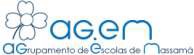 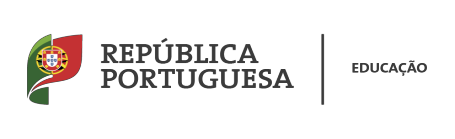 ANO LETIVO 2017/2018PLANIFICAÇÃO ANUAL SÍNTESEAPLICAÇÕES INFORMÁTICAS - 12º ANOCRITÉRIOS ESPECÍFICOS DE AVALIAÇÃOAPLICAÇÕES INFORMÁTICAS - 12º ANOUnidadeAulas Previstas (90 min.)1º PeríodoUnidade 1 - Introdução à ProgramaçãoUnidade 2 - Introdução à Teoria da InteratividadeUnidade 3 - Conceitos Básicos de Multimédia1385Total 1º PeríodoTotal 1º Período262º PeríodoUnidade 3 - Conceitos Básicos de MultimédiaUnidade 4 - Utilização dos Sistemas Multimédia1212Total 2º PeríodoTotal 2º Período243º PeríodoUnidade 4 - Utilização dos Sistemas Multimédia14Total 3º PeríodoTotal 3º Período14Critérios1ºP2ºP3ºPTestes e/ou trabalhos práticos60%60%60%Fichas de trabalho propostas a realizar dentro da sala de aula30%30%30%Participação nas atividades propostas (Autonomia, Cooperação e Respeito)10%10%10%